COMUNICATO STAMPAPROGRAMMAZIONE CINEMA SANREMO DAL 13 APRILE 2023Cinema Ariston  IL 13/04 E DAL 15/04– SUPER MARIO BROS.- IL FILM-2D-                                                                                            orario 16.30  18.30        Cinema Ariston  IL 13/04 E DAL 15/04– MIA -                                                                   orario 21.20       Cinema Ritz –IL 13/04 – FILM EVENTO- METALLICA- 72 SEASONS-                                                                              orario  19.00  21.30Cinema Ritz –DAL 14 AL 18/04 – SUPER MARIO BROS.- IL FILM – 3D -                                                                          orario 16.10  18.00  19.50  21.40      Cinema Ritz –IL 19 E 20/04 – FILM EVENTO- COLDPLAY- MUSIC OF THE SPHERES-                                                                                               orario  17.00  21.00intero € 9,00 – ridotto € 7,00 - MARTEDI CINEMA prezzo unico € 6,00SUPER MARIO BROS.- IL FILM 3D intero € 11,00 – ridotto € 8,00 MARTEDI CINEMA 3D intero € 9,00 – ridotto € 6,00FILM EVENTO-METALLICA- intero € 15,00 – ridotto € 12,00FILM EVENTO-COLDPLAY-MUSIC OF THE SPHERES- intero € 10,00- ridotto € 8,00Cinema Roof 1- DAL 13/04– L’ESORCISTA DEL PAPA-                                                                orario 17.00  19.30  21.45Cinema Roof 1- IL 17/04– L’ESORCISTA DEL PAPA-                                                               orario   21.45Cinema Roof 2- DAL 13/04 – I PIONIERI –                                                               orario 16.30  18.15Cinema Roof 2- DAL 13/04 – DUNGEONS & DRAGONS- L’ONORE DEI LADRI –                                                                                              orario  21.00Cinema Roof 3- DAL 13/04 – SCORDATO –                                                                 orario 16.45  19.00  21.15Cinema Roof 4- DAL 13/04– I TRE MOSCHETTIERI: D’ARTAGNAN-                                                                                              orario 16.15  18.45  21.15Cinema CENTRALE- DAL 13/04 – AIR- LA STORIA DEL GRANDE SALTO-                                                                                                    orario 16.30 19.00 21.15Cinema TABARIN- DAL 13 AL 16/04 E IL 18 E 19/04 – AS BESTAS-                                                                                                        LA TERRA DELLA DISCORDIA-                                                                                                         orario 16.10  18.40  21.00Cinema TABARIN – IL 17/04– RASSEGNA DI FILM IN LINGUA STRANIERA-                                                                                                                                 LUNEDI’ FRANCESE-                                                                                                                       -CLOSE-                                                                                                        orario 16.15   19.15   21.15Intero € 8,00 – ridotto € 6,00 - MARTEDI CINEMA prezzo unico € 6,00         Per informazioni, vai sul sito www.aristonsanremo.com       Ringraziando per la collaborazione, porgiamo i nostri cordiali saluti.	      Ariston Srl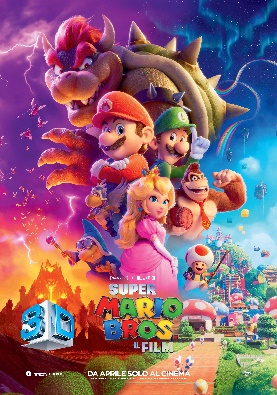 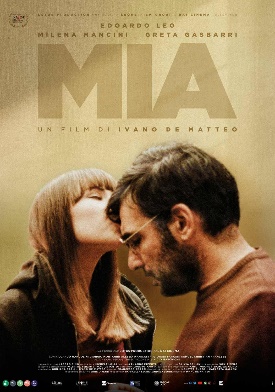 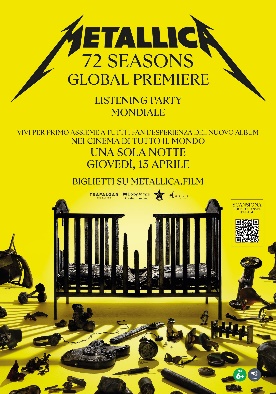 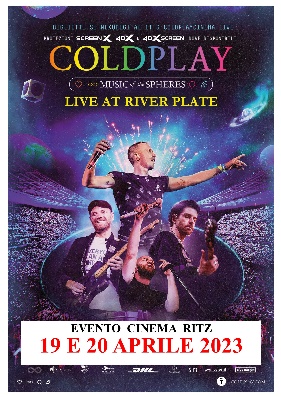 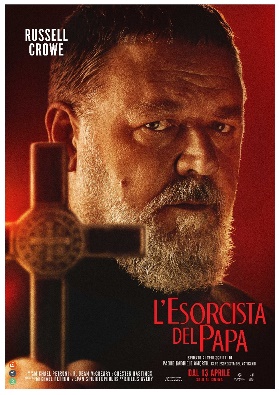 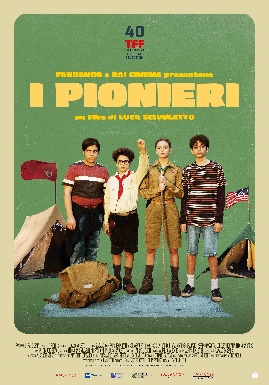 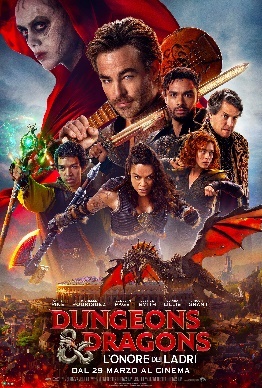 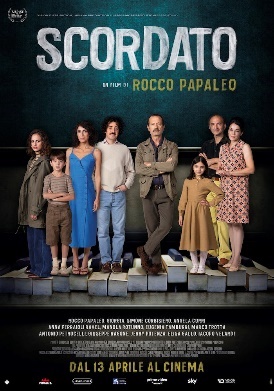 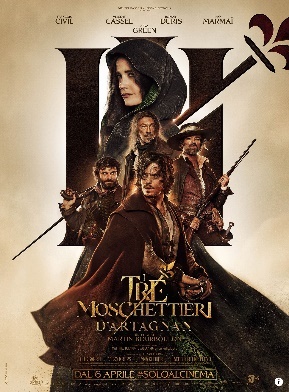 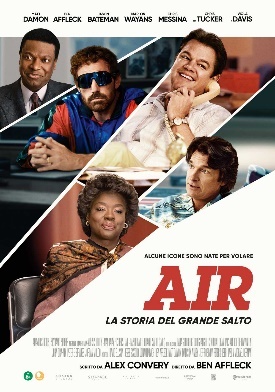 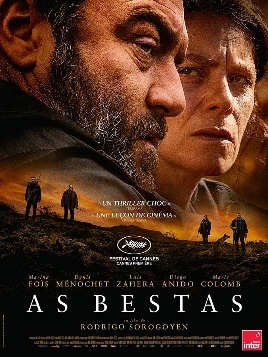 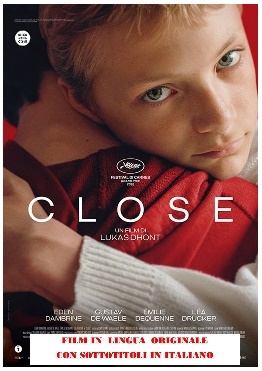 